Unit 3: Linear RelationshipsLearning Target 5: Write Linear Equations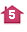   	Write an equation in point-slope form and slope-intercept form for the line that passes through (4, –4) and (8, –10).Find the slope.	slope = 		Slope formula		      = 	(x1, y1) = (4, −4); (x2, y2) = (8, −10)		      =  or − 	Simplify.Use the slope and the coordinates on one point to write the equation in 
point-slope form.    y – y1 = m(x − x1) 	Point-slope formy − (−4) = −  (x − 4)	(x1, y1) = (4, −4); m = −     y + 4 = −  (x − 4)	Simplify.     y + 4 = −  x + 6	Distributive Property	           y = −  x + 2	Subtraction Property of Equality	So, the equation in point-slope form is y + 4 = −  (x − 4). 
The equation in slope-intercept form is y = −  x + 2.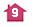    	Write y − 4 = −3(x – 3) in standard form.	y − 4 = −3(x − 3)			Write the equation.	y − 4 = −3x + 9			Distributive Property	      y = −3x + 13			Addition Property of Equality	 3x + y = 13			Addition Property of Equality